Publicado en Barcelona el 14/01/2022 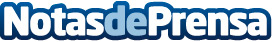 Schneider Electric se une a Spain DC para reforzar el desarrollo de los centros de datos en EspañaEl sector de los centros de datos está experimentando un crecimiento exponencial que permitirá situar a España como el hub digital del sur de Europa. Como main partner de Spain DC, Schneider Electric tendrá un rol clave para promover la relación entre los data centers, los proveedores y el resto de actores del sectorDatos de contacto:Noelia Iglesias935228612Nota de prensa publicada en: https://www.notasdeprensa.es/schneider-electric-se-une-a-spain-dc-para Categorias: Internacional E-Commerce Ciberseguridad Industria Téxtil http://www.notasdeprensa.es